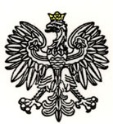 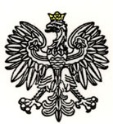 Warszawa, 17.03.2022 r.  Dotyczy: . postępowania o  udzielenie  zamówienia publicznego w trybie przetargu nieograniczonego pn.:  Usługa sprzątania  budynków i utrzymania terenów zielonych, nr ref.: WZP-554/22/41/AGWydział Zamówień Publicznych KSP, działając w imieniu Zamawiającego, 
na podstawie art. 135 ust. 2 ustawy z dnia 11 września 2019 r. Prawo zamówień publicznych 
(t. j. Dz. U. z 2021 r. poz. 1129 ze zm.), uprzejmie informuje o treści wniosków o wyjaśnienie treści Specyfikacji Warunków Zamówienia (SWZ) i udzielonych przez Zamawiającego odpowiedziach.Pytanie nr 1 Prosimy o zmianę zapisu wzoru umowy: „Zmiana cen określonych w ust. 4 lit. c) obowiązywać będzie od daty podpisania przez Strony aneksu w tym zakresie i dotyczyć będzie usług wykonanych po podpisaniu aneksu” na „Zmiana cen określonych w ust. 4 lit. c) obowiązywać będzie od daty wejścia w życie tych zmian i dotyczyć będzie usług wykonanych po wejściu tych zmian”. Wykonawca będzie obligowany wzrostem np. minimalnego wynagrodzenia od dnia wejścia w życie rozporządzenia w tym zakresie, najczęściej od 1 stycznia danego roku. Zatem aneks między stronami musi brać pod uwagę te okoliczności. Odpowiedź na pytanie nr 1:Zamawiający informuje, że w dn.  17.03.2022 dokonał zmiany SWZ w zakresie objętym pytaniem. Pismo dotyczące zmiany dostępne w wiadomości publicznej na stronie prowadzonego postępowania. Podpis na oryginale:\-\ Marta Gawracz